F0(x1, x2, x3, x4)=1000100110101001F1(x,y,z)=10001001F2(x,y,z)=10101001Функция 1:СДНФ: СКНФ: 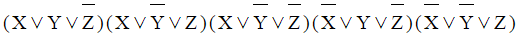 Пусть полином Жегалкина имеет вид:
P(X, Y, Z) = C0 ⊕ C3Z ⊕ C2Y ⊕ C23YZ ⊕ C1X ⊕ C13XZ ⊕ C12XY ⊕ C123XYZ 
P(0, 0, 0) = C0 = 1
P(0, 0, 1) = C0 ⊕ C3 = 0   =>   1 ⊕ C3 = 0   =>   C3 = 1
P(0, 1, 0) = C0 ⊕ C2 = 0   =>   1 ⊕ C2 = 0   =>   C2 = 1
P(0, 1, 1) = C0 ⊕ C3 ⊕ C2 ⊕ C23 = 0   =>   1 ⊕ 1 ⊕ 1 ⊕ C23 = 0   =>   1 ⊕ C23 = 0   =>   C23 = 1
P(1, 0, 0) = C0 ⊕ C1 = 1   =>   1 ⊕ C1 = 1   =>   C1 = 0
P(1, 0, 1) = C0 ⊕ C3 ⊕ C1 ⊕ C13 = 0   =>   1 ⊕ 1 ⊕ 0 ⊕ C13 = 0   =>   0 ⊕ C13 = 0   =>   C13 = 0
P(1, 1, 0) = C0 ⊕ C2 ⊕ C1 ⊕ C12 = 0   =>   1 ⊕ 1 ⊕ 0 ⊕ C12 = 0   =>   0 ⊕ C12 = 0   =>   C12 = 0
P(1, 1, 1) = C0 ⊕ C3 ⊕ C2 ⊕ C23 ⊕ C1 ⊕ C13 ⊕ C12 ⊕ C123 = 1   =>   1 ⊕ 1 ⊕ 1 ⊕ 1 ⊕ 0 ⊕ 0 ⊕ 0 ⊕ C123 = 1   =>   0 ⊕ C123 = 1   =>   C123 = 1
Получаем полином Жегалкина: P(X, Y, Z) = 1 ⊕ Z ⊕ Y ⊕ YZ ⊕ XYZФункция 2:СДНФ: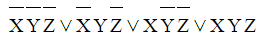 СКНФ: 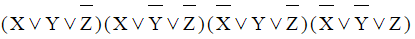 Пусть полином Жегалкина имеет вид: P(X, Y, Z) = C0 ⊕ C3Z ⊕ C2Y ⊕ C23YZ ⊕ C1X ⊕ C13XZ ⊕ C12XY ⊕ C123XYZ 
P(0, 0, 0) = C0 = 1
P(0, 0, 1) = C0 ⊕ C3 = 0   =>   1 ⊕ C3 = 0   =>   C3 = 1
P(0, 1, 0) = C0 ⊕ C2 = 1   =>   1 ⊕ C2 = 1   =>   C2 = 0
P(0, 1, 1) = C0 ⊕ C3 ⊕ C2 ⊕ C23 = 0   =>   1 ⊕ 1 ⊕ 0 ⊕ C23 = 0   =>   0 ⊕ C23 = 0   =>   C23 = 0
P(1, 0, 0) = C0 ⊕ C1 = 1   =>   1 ⊕ C1 = 1   =>   C1 = 0
P(1, 0, 1) = C0 ⊕ C3 ⊕ C1 ⊕ C13 = 0   =>   1 ⊕ 1 ⊕ 0 ⊕ C13 = 0   =>   0 ⊕ C13 = 0   =>   C13 = 0
P(1, 1, 0) = C0 ⊕ C2 ⊕ C1 ⊕ C12 = 0   =>   1 ⊕ 0 ⊕ 0 ⊕ C12 = 0   =>   1 ⊕ C12 = 0   =>   C12 = 1
P(1, 1, 1) = C0 ⊕ C3 ⊕ C2 ⊕ C23 ⊕ C1 ⊕ C13 ⊕ C12 ⊕ C123 = 1   =>   1 ⊕ 1 ⊕ 0 ⊕ 0 ⊕ 0 ⊕ 0 ⊕ 1 ⊕ C123 = 1   =>   1 ⊕ C123 = 1   =>   C123 = 0
Получаем полином Жегалкина: P(X, Y, Z) = 1 ⊕ Z ⊕ XY3. Получить минимальные ДНФУпрощая СДНФПо свойствамПо картам КарноФункция 1: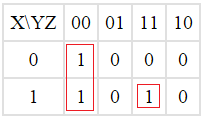 Минимизированная функция: 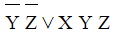 Функция 2: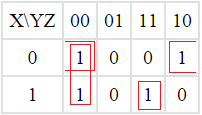 Минимизированная функция: 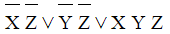 Раскрывая скобки в СКНФ и упрощая4.Получить минимальные КНФПо картам Карно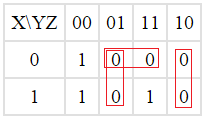 Функция 1: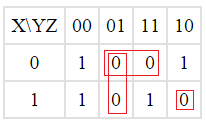 Функция 2:Применив правила де Моргана к минимальным ДНФ5.Получить по карте Карно минимальные ДНФ и КНФ для F0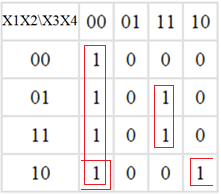 Минимальная ДНФ: 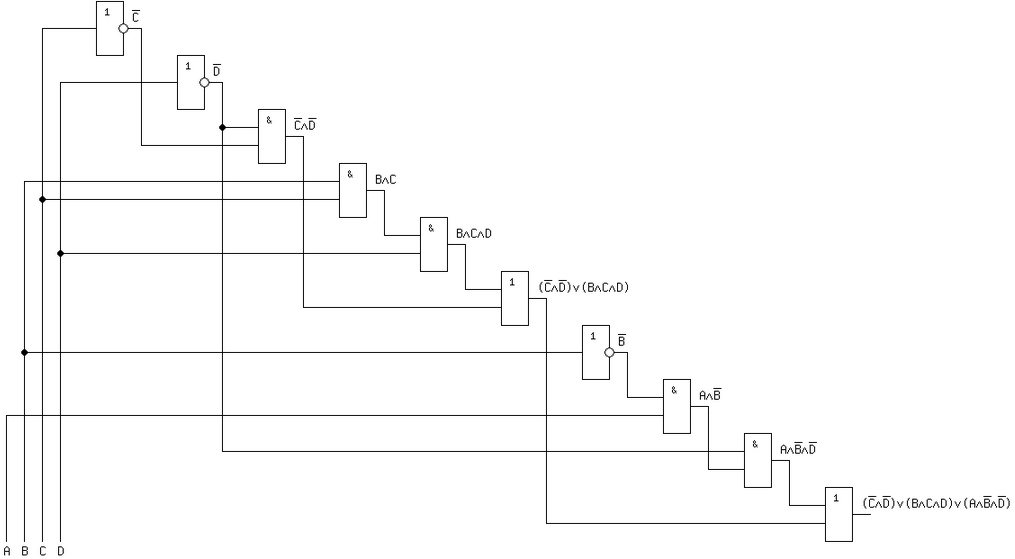 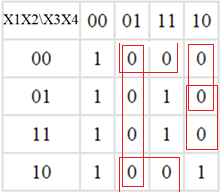 Минимальная КНФ: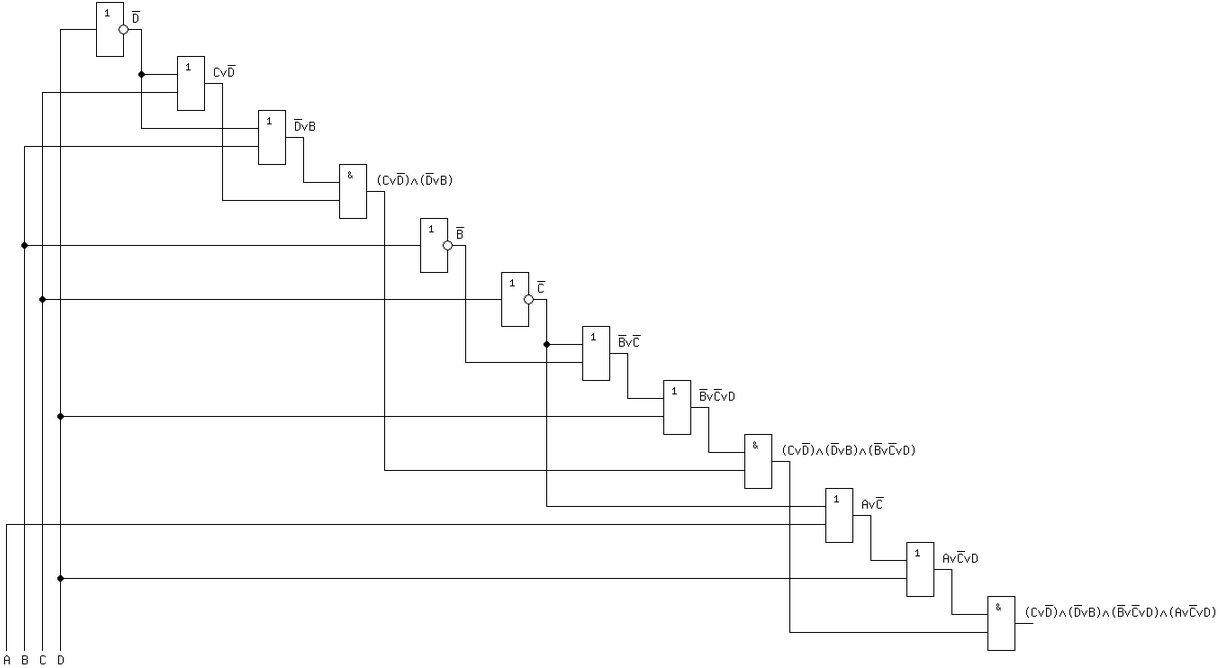 Буква алфавитаПорядковый номер в алфавитеДвоичное представление порядкового номераП1710001Е600110Т2010100xyzF1F2F1*F2*00001111001100110101010110001001101010010110111001101010